Уважаемые руководители!В связи с запросом министерства образования Магаданской области от 25.08.2020 года просим в адрес Комитета образования  направить запрашиваемую информацию в срок до 14.00 26.08.2020 года:- график проведения торжественных мероприятий, посвященных началу учебного года;- режим работы общеобразовательной организации с 01.09.2020 года (классно-урочный, ступенчатый и т.п.);- количество учащихся, которые будут питаться за счет федеральных, областных средств или местного бюджета (100 % учащиеся начальных классов, многодетные, дети-инвалиды и др.);- режим работы пищеблоков, оснащенность, укомплектованность кадрами. Руководитель                                                                       И.А.СиротинИсп.: Ольга Викторовна Назаренко8(41341)2367689140371415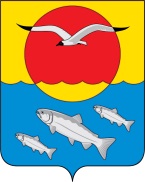 МАГАДАНСКАЯ ОБЛАСТЬАДМИНИСТРАЦИЯ МУНИЦИПАЛЬНОГО  ОБРАЗОВАНИЯ  «ОЛЬСКИЙ  ГОРОДСКОЙ ОКРУГ»КОМИТЕТ  ОБРАЗОВАНИЯул. Советская, д.50, поселок Ола, Магаданская область, 685910, тел./факс (413-41) 2-55-85/2-36-76, 2-50-92, 2-53-87E-mail: edu@ola49.ru, buh.edu@ola49.ru ОКПО 02110224,ОГРН 1034900245830, ИНН 4901006830от  25.08.2020  года  №  б/н РуководителямНа №                  образовательных учреждений 